Главе Администрации Куйбышевского сельского поселения_____________________________________ От _______________________________________________________________________проживающ________  по адресу (юридический адрес)__________________________________________________________________________по доверенности ___________________________________________________________ЗАЯВЛЕНИЕ	Прошу заключить договор аренды нежилого помещения (здания), являющегося муниципальной собственностью, и расположенного по адресу: _______________________, ул. ____________________, д. _____, общей площадью _______ кв.м. для использования под _____________________________________________________________________________(указывается цель использования арендуемых помещений)на срок _________________________.Данные заявителя:наименование заявителя: _______________________________________________________;свидетельство о государственной регистрации / паспортные данные ________________________________________________________________________________________________;юридический адрес / место проживания , контактный телефон _____________________________________________________________________________________________________;банковские реквизиты: р/с _________________________, к/с _________________________,наименование банка _____________________________, БИК _________________________;ИНН______________________, КПП_____________________, ОКПО__________________.Руководитель организации:должность ___________________________________________________________________,«_____»______20____  __________________  __________________(дата)  (подпись)  (расшифровка подписи)_________________________(контактный телефон)К заявлению прилагаются:а) копии учредительных документов заявителя со всеми зарегистрированными изменениями и дополнениями к ним (для юридических лиц, органов государственной власти, местного самоуправления), заверенные в установленном порядке;б) копии документов, удостоверяющие личность заявителя (для индивидуальных предпринимателей, физических лиц), заверенные в установленном порядке;в) документы, подтверждающие полномочия органов управления и должностных лиц заявителя, а также лиц, подписи которых содержатся в прилагаемых к заявлению документах (для юридических лиц, органов государственной власти, местного самоуправления, индивидуальных предпринимателей);г) выписка из единого государственного реестра юридических лиц,  полученная не позднее чем за шесть месяцев до дня подачи заявления, или заверенная надлежащим образом копия такой выписки (для юридических лиц);д) выписка из единого государственного реестра индивидуальных предпринимателей, полученная не позднее чем за шесть месяцев до дня подачи заявления, или заверенная надлежащим образом копия такой выписки (для индивидуальных предпринимателей);е) документ, подтверждающий постановку заявителя на учёт в налоговом органе, заверенный в установленном порядке;ж) документ, подтверждающий отсутствие у заявителя задолженности по начисленным налогам, сборам и иным обязательным платежам в бюджеты любого уровня или государственные внебюджетные фонды.Результат муниципальной услуги выдать следующим способом:  посредством личного обращения в администрацию Куйбышевского сельского поселения: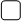   в форме электронного документа;  в форме документа на бумажном носителе;  почтовым отправлением на адрес, указанный в заявлении (только на бумажном носителе);  отправлением по электронной почте (в форме электронного документа и только в случаях прямо предусмотренных в действующих нормативных правовых актах);  посредством личного обращения в многофункциональный центр (только на бумажном носителе);  посредством направления через Единый портал государственных и муниципальных услуг (только в форме электронного документа);  посредством направления через Портал государственных и муниципальных услуг (только в форме электронного документа).Отметка о комплекте документов (проставляется в случае отсутствия одного или более из документов, не находящихся в распоряжении органов, предоставляющих государственные или муниципальные услуги, либо подведомственных органам государственной власти или органам местного самоуправления организаций, участвующих в предоставлении муниципальной услуги):О представлении не полного комплекта документов, требующихся для предоставления муниципальной услуги и представляемых заявителем, так как сведения по ним отсутствуют в распоряжении органов, предоставляющих государственные или муниципальные услуги, либо подведомственных органам государственной власти или органам местного самоуправления организаций, участвующих в предоставлении муниципальной услуги, предупрежден.__________________  __________________________________________(подпись заявителя)  (Ф.И.О. заявителя, полностью)